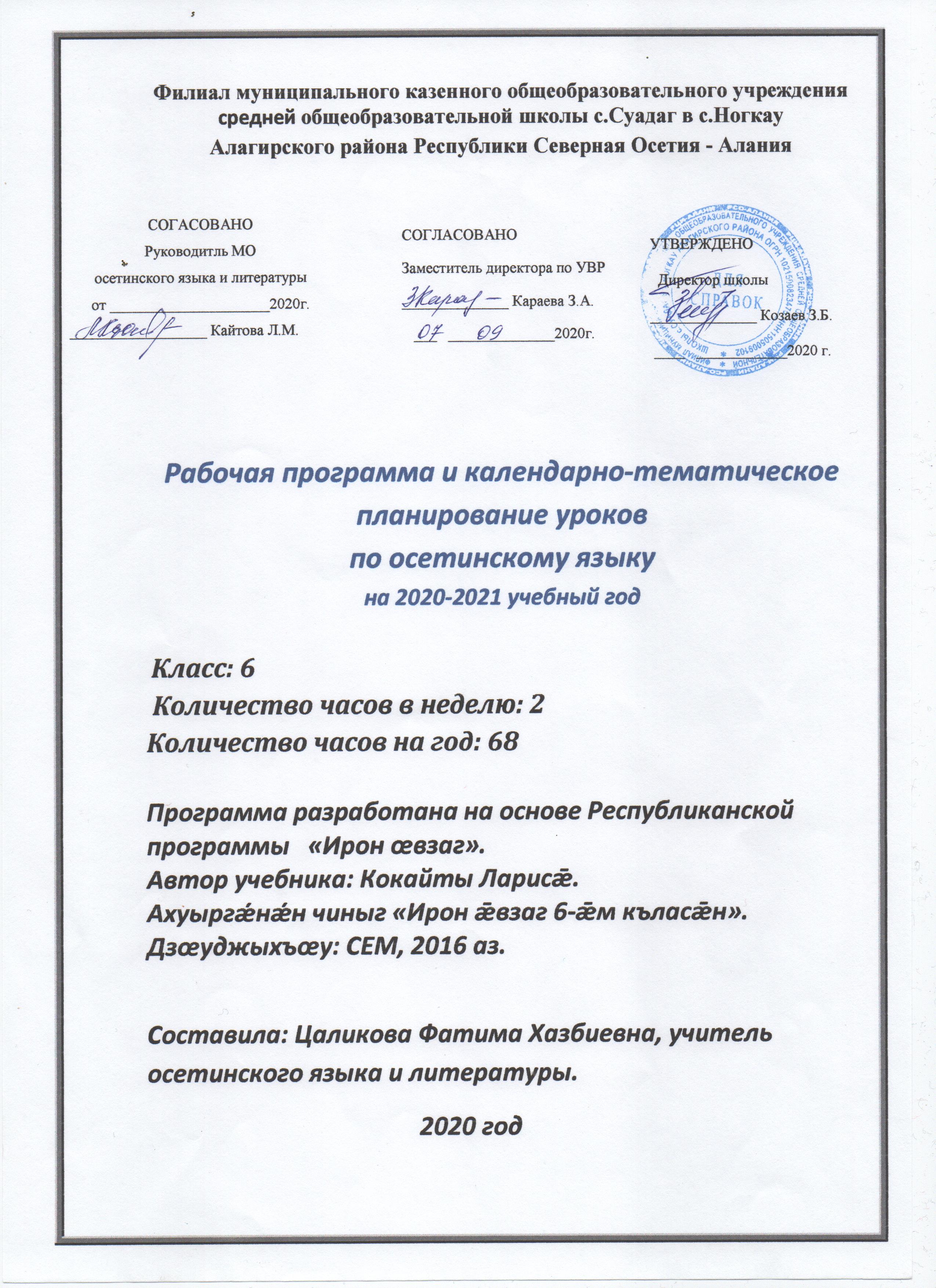 Кусæн программæ ирон æвзагæй 6-æм къласæнКусæн программæ цæттæгонд у  Республикæ Цæгат Ирыстон-Аланийы ахуырад æмæ наукæйы Министрады уынаффæмæ гæсгæ фидаргонд программæйы бындурыл (Ирон æвзаджы программæ 1-11 кълæстæн. – Дзæуджыхъæу: СЕМ, 2014. – 76 ф.).Къæлиндарон-тематикон пъланы бæрæггонд æрцыдысты канд æвзаджы темæтæ нæ, фæлæ ныхасы темæтæ дæр, 6-æм къласы ирон æвзаджы  чиныджы  куыд лæвæрд сты, афтæмæй (Ирон æвзаг: ахуыргæнæн чиныг /  Кокайты Л. - Дзæуджыхъæу: СЕМ, 2014. – 192ф.) Лæвæрд цæуы хуызæгæн№ны-мæцУрочы темæсах Дата Дата №ны-мæцУрочы темæсах планфакт1.5-æм къласы рацыд æрмæг сфæлхат  кæнын æмæ бафидар кæнын( 5 сах.)Фонетикæ.Дзырды хæйттæ фæлхат кæнын.Æвзаг æмæ ныхасы тыххæй зонындзинæдтæ.12.Лексикæ   фæлхат                                                                                                                                                                                                                                                                                                                                                                                                                                                                                                                                                                                                                                                                                                                                                                                                                                                                                                                                                                                   кæнын.Мадæлон æвзаг.13.Дзырдарæзт Афæдзы афонтæ.Фæззæг.14.Морфологи.Ирыстоны истори.15Синтаксис.Диктант грамматикон хæсимæ.11.Лексикææмæ фразеологии (5сах.) Лексикæйы æмбарынад. Æппæтадæмон дзырдтæ.Ирыстоны истори.12.Диалектизмтæ.Профессионализмтæ.Ирыстоны истори.13.Архаизмтæ.Историзмтæ.Ирон æгъдæуттæ.4.Неологизмтæ.Ирыстон.5.Фразеологон дзырдбæстытæ.Къоста – ирон адæмы стъалы.16.Дзырдарæзт(6 сах.)Дзырдарæзт. Вазыгджын дзырдтæ.Къоста – нывгæнæг.17.Дзырдарæзт.Ирыстон.8.Рацыд æрмæг фæлхат кæнын.Сочинени «Фæззæг».19.Дзырдарæзт.Вазыгджын дзырдты растфыссынад.110.Дзырдарæзт.Ирыстон.111.Диктант грамматикон хæсимæ.112.Морфологи.Номдар.( 6 сах.)Номдар. Номдарты дзырдарæзт.Фыдæлты хæзнатæ.113.Номдарты дзырдарæзт разæфтуантæ æмæ фæсæфтуанты руаджы.Фыдæлты хæзнатæ.14.Номдарты дзырдарæзт дзырдтæ( бындуртæ ) кæрæдзимæ æфтауыны руаджы.Улæфты рæстæг.115.Цыбыргонд вазыгджын дзырдтæ.Наукæ æмæ ахуырад.116.Æндæр ныхасы хæйттæ номдарты ролы.Удварны миниуджытæ.117.Номдары морфологион æвзæрст.118.Морфологи. Миногон(6 сах.)Миногон (æрмæг фæлхат кæнын).Удварны миниуджытæ.119.Миногонты дзырдарæзт разæфтуантæ æмæ фæсæфтуанты руаджы.Удварны миниуджытæ.20.Миногонты дзырдарæзт разæфтуантæ æмæ фæсæфтуанты руаджы.Удварны миниуджытæ.121.Миногонты дзырдарæзт дзырдтæ(бындуртæ) кæрæдзимæ æфтауыны руаджы.122.Номдарты рахызт миногонтæм.123.Рацыд æрмæг фæлхат кæнын.Изложени.124.Нымæцон (7 сах.)Нымæцон (æрмæг фæлхат кæнын). Ирон нымады хуызтæ.Фыдæлты зæхх.125Нымæцонты арæзт.Æрдз- нæ алыварс.126.Бæрцон æмæ рæнхъон нымæцонты тасындзæг.Æрдз- нæ алыварс.27.Дихон нымæцонтæ.Æрдз æмæ адæймаг.128.Мурон нымæцонтæ.Æрдз- нæ алыварс.129.Контролон диктант.130.Номивæг ( 11 сах.)Номивæг (æрмæг фæлхат кæнын).Бæрæгбонтæ.( Ног аз)131.Номивджыты нысаниуæг æмæ сæ сæйрагграмматикон æууæлтæ. Номивджыты дих сæ нысаниуæгмæ гæсгæ.Адæймаг æмæ æрдз.132.Цæсгомон номивджытæ.Адæймаг æмæ цæрæгой.133.Здæхгæ номивджытæ.Цæрæгойты дуне.134.Амонæн номивджытæ.Мæргъты дуне.35.Рацыд æрмæг фæлхат кæнын. Изложени.136.                                                                                                   Фарстон – ахастон номивджытæ.Æрдз æмæ адæймаг.137.Бæлвырд номивджытæ.Æрдз æмæ адæймаг.138.Æбæлвырд номивджытæ.Мæргъты дуне.139.Æппæрццæг номивджытæ.Мæргъты дуне.140.Рацыд æрмæг фæлхат кæнын. Изложени.141.Мивдисæг (14 сах.)Мивдисæг (æрмæг фæлхат кæнын).Афæдзы афонтæ(зымæг)142.Хуымæтæг æмæ вазыгджын мивдисджытæ.Зайæгойты дуне.143.Рацыд æрмæг фæлхат кæнын.Изложени.144.Мивдисæджы æбæлвырд формæ.Бæрæгбонтæ.Сылгоймæгты æппæтдунеон бон.145.Мивдисджыты разæфтуантæ.Æрдз – нæ алыварс.146.Мивдисджыты разæфтуантæ.Афæдзы афонтæ(уалдзæг)147.Мивдисæджы хуызтæ(æххæст/æнæххæст).Æрдз – нæ алыварс.148.Рацыд æрмæг фæлхат кæнын.Нывмæ гæсгæ сочинени.149.Мивдисæджы здæхæнтæ.Ирыстоны хæхтæ.150.Мивдисæджы ифтындзæг фæдзæхстон здæхæны.Ирыстоны цæугæдæттæ.151.Контролон диктант152.Афæдзы дæргъы цы æрмæг сахуыр кодтой, уый фæлхат кæнын.2Æдæппæт 51сах